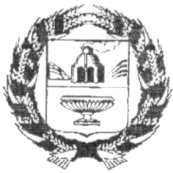 ДМИНИСТРАЦИЯ ЗАРИНСКОГО РАЙОНА АЛТАЙСКОГО КРАЯП О С Т А Н О В Л Е Н И Е     24.10.2019                                                                                                               №651                                                               г. Заринск                                                                           Об основных направлениях    бюджетной политики и основных направлениях налоговой политики муниципального образования Заринский район Алтайского края на 2020 год и на плановый период 2021 и 2022 годов     В соответствии с Бюджетным кодексом Российской Федерации, решением Заринского районного Совета народных депутатов от 22.04.2014 №15 «Об утверждении Положения о бюджетном устройстве, бюджетном процессе и финансовом контроле в муниципальном образовании Заринский район Алтайского края» и в целях разработки проекта бюджета муниципального образования Заринский район Алтайского края на 2020 год и на плановый период 2021 и 2022 годов, Администрация района                       ПОСТАНОВЛЯЕТ:          1.Утвердить прилагаемые основные направления бюджетной политики и основные направления налоговой политики муниципального образования Заринский район Алтайского края на 2020 год и на плановый период 2021 и 2022 годов (прилагаются).	2.Обнародовать настоящее постановление на официальном сайте Администрации Заринского района.	3.Контроль за исполнением данного постановления оставляю за собой.Глава района                                                                                        В.Ш. Азгалдян       УТВЕРЖДЕНЫПостановлением Админист-     рации Заринского районаот 24.10.2019 №651Основные направления бюджетной политики и основные направленияналоговой политики муниципального образования Заринский район на 2020 год и на плановый период 2021 и 2022 годовОсновные направления бюджетной политики и основные направления налоговой политики (далее - бюджетная политика и налоговая политика) муниципального образования Заринский район Алтайского края (далее - Заринский район) на 2020 год и плановый период 2021 и 2022 годов (далее - 2020 - 2022 годы) подготовлены в соответствии со статьями 172, 184.2 Бюджетного кодекса Российской Федерации (далееБюджетный кодекс), решением Заринского районного Совета народных депутатов от 22.04.2014 №15 «Об утверждении Положения о бюджетном устройстве, бюджетном процессе и финансовом контроле в муниципальном образовании Заринский район Алтайского края», с учетом итогов реализации бюджетной политики в 2018 году.Целью основных направлений бюджетной политики является описание условий, принимаемых для составления проекта бюджета муниципального образования Заринский район на 2020 - 2022 годы, основных подходов к его формированию и общего порядка разработки основных характеристик и прогнозируемых параметров бюджета Заринского района, а также обеспечение прозрачности и открытости бюджетного планирования.Исходя из принципов ответственноcти бюджетной политики, для поддержания сбалансированности бюджета района при его формировании будут приняты меры по включению в бюджет в первоочередном порядке расходов на финансирование действующих расходных обязательств, непринятию новых расходных обязательств, сокращению неэффективных расходов.В приоритетах бюджетной политики Заринского района на среднесрочный период сохраняется:- обеспечение устойчивости бюджета района;- совершенствование управления муниципальным имуществом с целью увеличения доходов от его использования;- продолжение работы по снижению недоимки по налогам и сборам, зачисляемым в консолидированный бюджет Заринского  района;- оптимизация расходов на укрепление материально - технической базы бюджетных и автономных учреждений;- организация мониторинга деятельности муниципальных учреждений в целях оптимизации расходов на обеспечение их деятельности;- воздержание от получения бюджетных кредитов из бюджета субъекта на очереднойфинансовый год и плановый период.В Заринском районе определены следующие приоритеты политики всфере управления муниципальными финансами:- создание условий для устойчивого исполнения бюджета района и бюджетов поселений, в том числе для повышения бюджетной обеспеченности района и поселений;- совершенствование программного метода планирования расходов бюджета района и бюджетов поселений с целью повышения эффективности расходов и их увязка с программными целями и задачами;- создание условий для равных финансовых возможностей оказания гражданам муниципальных услуг на всей территории района;- повышение качества управления муниципальными финансами в общественном секторе;- проведение мониторинга качества управления муниципальными финансами.          Основные направления бюджетной, налоговой и долговой политики являются основой для составления проекта бюджета Заринского района и бюджетов сельских поселений района на 2020 год и плановый период 2021 и 2022 годов, а также для повышения качества бюджетного процесса, обеспечения рационального, эффективного и результативного расходования бюджетных средств.Итоги реализации бюджетной и налоговой политики в 2018 годуИсполнение бюджета Заринского района за 2018 год по доходам составило- 386558,4 тыс. рублей ( 98,5 % к уточненному плану), по расходам 394296,2 тыс.рублей ( 96,2 % к уточненному плану).За 2018 год от предприятий, организаций ифизических лиц на территории Заринского муниципального района в консолидированный бюджет поступило платежей 94688,2 тыс. руб.(101,8 % к уровню 2017 года). В приоритетном порядке обеспечено финансирование из бюджета района таких социально значимых направлений, как образование, культура, социальная политика , физическая культура и спорт ( более 70 %) В 2018 году решение задач социально-экономического развития Заринского района осуществлялось в условиях обеспечения сбалансированности и устойчивости бюджетной системы района. Отсутствие возможностей для наращивания объема расходов бюджета привело к необходимости выявления внутренних резервов и перераспределения их в пользу приоритетных направлений и проектов, прежде всего обеспечивающих решение поставленных в Указах Президента Российской Федерации от 7 мая 2012 года задач и создающих условия для экономического роста.Бюджет Заринского района  по расходам в 2018 году сформирован и исполнен на основе муниципальных программ, которые повышают эффективность расходования средств за счет выполнения количественных и качественных целевых показателей, характеризующих достижение целей и решение задач, утвержденных в муниципальных программах. Формирование бюджета района  на основе муниципальных программ позволяет гарантированно обеспечить финансовыми ресурсами действующие расходные обязательства, прозрачно и конкурентно распределять имеющиеся средства.             Основные направления бюджетной политики на 2020 - 2022 годы           В условиях ограниченности собственных доходов бюджета района на первый план выходит решение задач повышения эффективности расходов и переориентации бюджетных ассигнований в рамках существующих бюджетных ограничений на реализацию приоритетных направлений социально-экономической политики, основной целью бюджетной политики на 2020 год и на плановый период 2021 и 2022 годов остается обеспечение сбалансированности и устойчивости районного бюджета с учетом текущей экономической ситуации.       Определение четких приоритетов использования бюджетных средств, оптимизации расходов районного бюджета является основным условием устойчивости районного бюджета.          При формировании бюджета Заринского района и бюджетов сельских поселений необходимо обеспечить финансированием действующие расходные обязательства. Принятие новых расходных обязательств должно проводиться с учетом оценки их эффективности и возможных сроков и механизмов реализации в пределах имеющихся ресурсов.Для достижения указанной цели необходимо сосредоточить усилия на решении следующих задач, которые необходимо реализовывать в текущем году, и которые поставлены в качестве приоритетов:-ограничение роста общего объема расходов бюджета района в целях гарантированного обеспечения исполнения расходных обязательств и сохранения устойчивости бюджета в условиях увеличения и спада бюджетных доходов;- применение нормативов материально-технического обеспечения органов местного самоуправления и муниципальных казенных учреждений при планировании бюджетных ассигнований;- повышение эффективности расходов бюджета района, в том числе путем нормирования бюджетных затрат и контроля  по всем контрактам в сфере закупок товаров, работ и услуг;- обеспечение выполнения целевых показателей муниципальных программ, преемственность показателей достижения определенных целей, обозначенных в муниципальных программах, целям и задачам, обозначенным в государственных программах, для обеспечения их увязки;- обеспечение открытости и понятности бюджетной информации, повышение финансовой грамотности граждан.Для решения изложенных задач в очередном бюджетном периоде будут реализовываться следующие мероприятия:- повышение качества муниципальных программ, формирование и исполнение «программного бюджета»;- проведение мониторинга и оценки качества финансового менеджмента;- обеспечение муниципального  внутреннего финансового контроля по обеспечению целевого и результативного использования бюджетных средств. В условиях формирования программного бюджета изменяется роль муниципального финансового контроля, проводимые проверки направлены на осуществление контроля за результатами, которые достигнуты при расходовании бюджетных средств, создание условий для повышения качества и эффективности предоставляемых населению муниципальных услуг.При этом сохранение консервативного подхода к формированию бюджетных расходов 2020-2022 годов принципиально важно и для долгосрочной устойчивости муниципальныхфинансов.Перед Администрацией Заринского района стоит сложная задача для того, что бы не имея возможности наращивать общий объём расходов, тем не менее, проводить работу по привлечению внешнего финансирования для реализации инвестиционных проектов в бюджетной сфере на территории Заринского района, в том числе за счет межбюджетных трансфертов и безвозмездных поступлений.Следует отметить, что необходимым условием успешной реализации вышеперечисленных задач бюджетной политики является согласованная работа структурных подразделений Администрации Заринского района.Основные направления налоговой политики на 2020-2022 годыОсновной целью налоговой политики на 2020 год и на плановый период 2021 и 2022 годов остается обеспечение сбалансированности и устойчивости районного бюджета с учетом текущей экономической ситуации.Для достижения указанной цели необходимо сосредоточить усилия на решении задачи по обеспечению необходимого уровня доходов районного бюджета.Основными направлениями налоговой политики на 2020 год и на плановый период 2021 и 2022 годов являются:- увеличение доходности муниципального имущества, переданного в возмездное пользование, вовлечение в хозяйственный оборот неиспользуемых объектов недвижимости и земельных участков, осуществление муниципального земельного контроля;- продолжение работы, направленной на повышение собираемости платежей в районный бюджет, проведение претензионной работы с неплательщиками, осуществление мероприятий принудительного взыскания задолженности;- улучшение качества администрирования неналоговых доходов администраторами доходов районного бюджета;В целях содействия налоговым органам по администрированию ими доходов районного бюджета координационной комиссии Заринского района по сокращению и ликвидации недоимки в местный бюджет по налоговым и неналоговым платежам следует продолжить работу: - по своевременному поступлению платежей в районный бюджет, по выявлению субъектов предпринимательской деятельности, имеющих рабочие места на территории Заринского района; -по представлению сведений об объектах недвижимого имущества, используемого для осуществления розничной торговли, и сведений об осуществлении предпринимательской деятельности плательщиками единого налога на вмененный доход для отдельных видов деятельности;- по организации работы по проведению мероприятий по легализации оплаты труда и обеспечению полноты поступления в бюджет района налога на доходы физических лиц;- по осуществлению поддержки малого предпринимательства, для поддержки организаций, индивидуальных предпринимателей, перешедших на систему налогообложения в виде единого налога на вмененный доход для отдельных видов деятельности.Принятие решений о предоставлении новой льготы, снижения налоговой ставки или иного стимулирующего механизма должно сопровождаться определением источника для такого решения.Важная роль в обеспечении устойчивости бюджетной системы отводится снижению рисков неисполнения первоочередных и социально значимых обязательств, недопущению принятия новых расходных обязательств, не обеспеченных доходными источниками.Реализация перечисленных мер является необходимым условием повышения доходной части районного бюджета и снижения рисков несбалансированности бюджета.